Enterprise Learning Alliance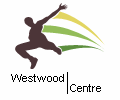 Pupil committee meeting minutesDate: 19.1.16. Time: 1.30pmLocation: Subway, Sandwich.Present at meeting: NW, MG, KL, HF, SC, CB, NG, CS, JLM, CM.Apologies: Northwood, Dover ARC , Ashen TreeNW opened the meeting and introduced everybody, and welcomed to the group. The format of the meeting was discussed and what we hope to achieve from the committee meetings.NW discussed with the group if individual centre pupil committee meetings had already taken place. P15 had held informal meetings, but will now make more formal, DSS have held some meetings and will now put a together a group for regular meetings. WW have already held two meetings.NW discussed some good practice examples of what the committee in WW have already achieved, and CS showed the group the new uniform.It was decided that at the next meeting, we would put together an action plan for fund raising events for the remainder of this year. Some good examples have already taken place. Sports relief was mentioned as an opportunity to do something as a whole PRU.School issues- The group discussed about curriculum opportunities and rules, class charts etc. Class charts overall was used well, and the group stated they did monitor it to make sure they behaved. A positive report at the end of the week to parents resulted in pocket money/allowance for some pupils.The group in general were happy with the curriculum in all centres, DSS expressed an interest to do more drama activities. Vandalism/restorative justice was discussed and NW pointed out the cost implication of vandalism in buildings, and how this can reduce budgets in centres for activities/luxury, as the cost of repairs would dent these budgets. The group were asked to point this out to other pupils in centres, when the matter arises.Sixth form – All centres highlighted the need for a 6th form, NW discussed with the group the logistics of funding and resourcing, but also stated that he would take it forward to SLT.Prom- Pupils discussed the idea of a prom, some were in favour, and some were not. NW discussed what happened with the last opportunity to hold a prom, and the issues we faced.The group then discussed the idea of having an activity day/BBQ on the beach for the whole PRU. NW stated it would be discussed at the next SLT meeting.The quality of teaching was raised by NW, and all pupils made no comment either good or poor.School buildings was also discussed, P15 stated it was in need of a makeover/update.Dover Skills commented on the new work, and the kitchen that has been created for catering lessons.Timetables: Pupils asked about the possibility of starting the day at 10.00 and finishing later, NW explained about the working hours of some staff, but again stated it would be raised at SLT.Break times: A break was bought up by P15, in-between lessons 2-3. NW discussed pro’s and con’s of this and again would look at the next SLT meeting.Pupils felt that they needed a break after/in-between mocks to get some “fresh air” . NW stated he would discuss this with Centre Managers.Community projects – NW highlighted some good examples that had already taken place, and asked the centres to continue to look for opportunities to make these happen. DSS will be doing H&B for the elderly, P15 are renovating concorde youth centres garden area. NW asked for any photos for the website.A school council lead was discussed and it has been decided that  CS, would be the School council lead, for any discussion with the executive head.NW stated he would email out to Centre managers a date for the next meeting and to look at an alternative venue.NW asked all centres to hold a meeting with their peers and bring the matters and points raised to the next council meeting.AOB- No matters raisedMeeting finished at 2.40pm